BPS Science Fair | Wireless Password (Saturday Only)

Conference Name: BPS Science and Engineering Fair
Password: conf583264How To: Connect to NUwave-guest with a conference code
With your device connected to NUwave-guest, you will be presented with a login page. 
Select “Register for a Conference? Click here.”


You will be presented with the Conference Login page. Select the name of your conference from the drop down menu, and enter the access code provided to you by the conference staff. Check the box for “I have read and accepted Northeastern’s Appropriate Use Policy,” and click “Log in”.

You are now connected to NUwave-guest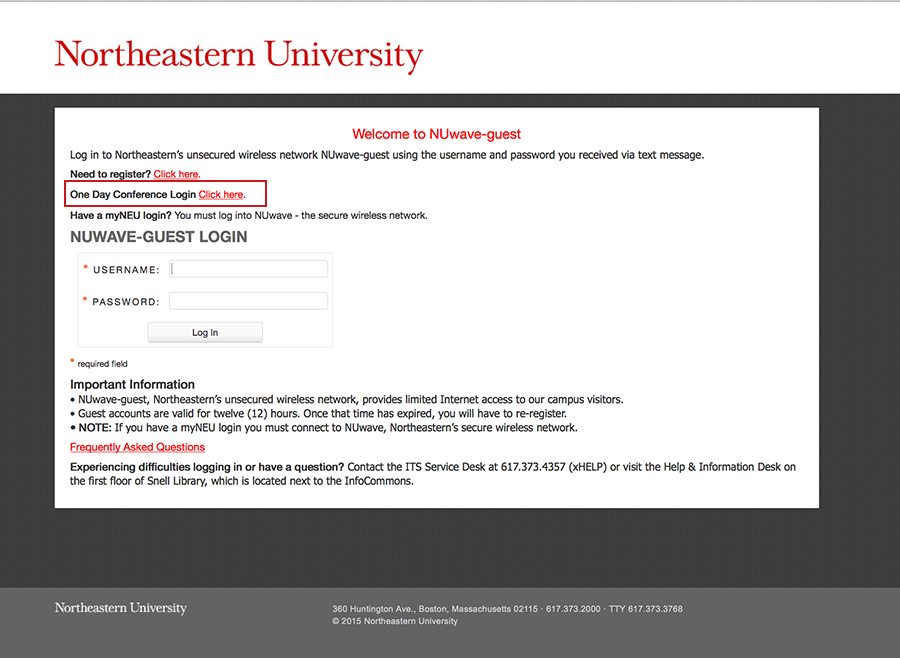 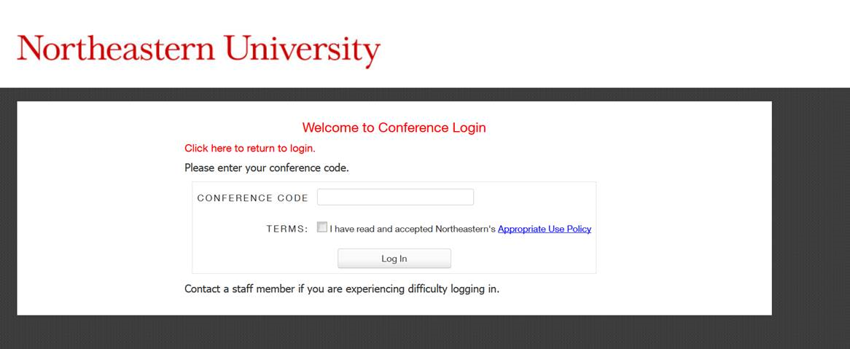 